                         18 et 25 avril 2021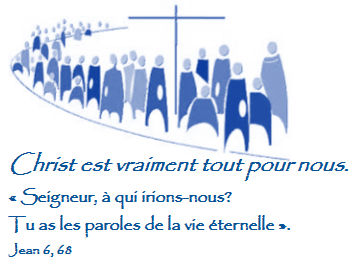 NOTRE PAROISSE    Dimanche  – 18 avril – 3e dimanche de Pâques      10 h 30   Gérald Gauthier – Contribution aux funérailles                     Albertine Ouellette – Francine et Richard Ouellette                     Estelle Dutrisac – Contribution aux funérailles                     Parents défunts de - Roger et Marie                     Gilles Brazeau (messe anniversaire) – son épouseMardi  20 avril      19 h 30   Récitation du rosaire Dimanche 25 avril – dimanche des vocations      10 h 30   Ghislaine St-Denis – Contribution aux funérailles                     Gérald Gauthier – Contribution aux funérailles                     Suzanne, Daniel et Éric Guindon – Marquise et Jean TremblayMardi 27 avril      19 h 30    Récitation du rosaireDimanche 2 mai -5e dimanche de Pâques    10 h 30   Gérald Gauthier – Contribution aux funérailles                   Ghislaine St-Denis – Contribution aux funéraillesCONTRIBUTION DES PAROISSIENS		            4 avril                           11 avril  	Quête                 735,00 $                         284,00 $	Dîme                    20,00 $             	Prions                  30,00 $                           30,00 $                      	Lieux saints      135,00 $		     1ère enveloppe      5,00 $	Don                        5,00 $		                             Merci de votre générosité !CALENDRIER D’ACTIVITÉS3e  dimanche du mois	11 h	Tirage paroissial avec la Loterie Saint-Hugues Les réunions sont reportées en ce temps de pandémie.	Développement et PaixCette année, notre contribution à la collecte de Carême de partage est au montant de 395$, ce qui est bon par le temps qui court.  Notre soutien aide Développement et Paix et à ses 81 partenaires de mener à bien leur mission de justice sociale par la mise en ouvre de plus de 86 projets dans 32 pays partout dans le monde, incluant le Canada. Ces organismes de charité et de développement social nous en remercient.ON NOUS DEMANDE D’ANNONCERMesse en ligneL’archidiocèse d’Ottawa-Cornwall fait une liste des messes dominicales qui sont enregistrées ou diffusées en directcomme que les nouvelles restrictions de la capacité des messes est à 15 % . La liste sera affichée sur le site web de l’archidiocèse https://fr.archoc.ca/messes-en-ligne .Restrictions de covid-19 Nos églises restent ouvertes à 15% de leur capacité.LA CÉLÉBRATION DES ANNIVERSAIRES DE MARIAGE 2021 à la cathédrale Notre-Dame est ANNULÉE à cause de la pandémie de COVID-19. Nous serons en communication avec les paroisses pour voir comment on pourra souligner ces anniversaires. Détails à suivre. Le Communiqué du jeudi : est disponible à l’adresse : https://fr.archoc.ca/communique-du-jeudi.  Le formulaire pour vous abonnez https://fr.archoc.ca/abonnez-vous ou faire une soumission pour le Communiqué du jeudi est disponible à l’adresse https://fr.archoc.ca/soumettre-un-evenement. Suggestions d’homélies et de prières des fidèles pour la vie et la famille pendant le mois d’avril 2021 -   La liturgie dominicale continue de nourrir notre prière et notre réflexion pendant toute la semaine même pendant la période d’isolement social que nous traversons à cause de la pandémie de coronavirus. Que nous méditions sur les Lectures, que nous participions à la messe télévisée ou que nous fassions une communion spirituelle, tout cela peut nous aider à cheminer dans la foi. https://www.cccb.ca/fr/announcement/suggestions-dhomelies-et-de-prieres-des-fideles-pour-la-vie-et-la-famille-pendant-le-mois-davril-2021/ En l'honneur de Saint-Joseph, saint patron de l'Église universelle, et en célébration de l'année de Saint-Joseph, "Chrétiens de Terre sainte" vous  offre la possibilité de vous procurer une statue en bois d'olivier de Saint-Joseph. Votre statue sera bénie en Terre sainte et sera accompagnée d’une lettre officielle. Conscient de la souffrance de la communauté catholique en Terre sainte, et honorant la profession de Saint Joseph en tant que travailleur du bois, cette statue en bois d'olivier commémorera cette année particulière et votre dévotion à Saint-Joseph, tout en aidant les chrétiens et chrétiennes de Bethléem à se trouver un emploi. La communauté chrétienne de Bethléem n'a pas reçu de pèlerins depuis mars 2020, ce qui a été financièrement dévastateur. Cette initiative représente un espoir et un revenu pour ceux et celles dont la vocation est de continuer à témoigner sur cette terre habitée et sanctifiée par Jésus-Christ. Veuillez choisir la taille de statue que vous souhaitez acheter et libeller votre chèque à l'ordre de «Les chrétiens de la Terre sainte». L'adresse est indiquée ci-dessous. Toutes les commandes doivent être reçues et payées avant le 21 mai 2021 afin de garantir une livraison dans les délais espérés: Saint Joseph 29 cm au coût de140$ et Saint Joseph 23 cm au coût de110$.Aux francophones: « Lorsque nous prions, nous ne le faisons jamais seuls » Le pape François nous parle de la communion des saints en s’exprimant ainsi: « Frères et sœurs, lorsque nous prions, nous ne le faisons jamais seuls. Chaque fois que nous joignons les mains et ouvrons notre cœur à Dieu, nous nous retrouvons en compagnie de saints anonymes et de saints reconnus qui prient avec nous et qui intercèdent pour nous comme des frères et des sœurs aînés. » https://fr.zenit.org/2021/04/07/aux-francophones-lorsque-nous-prions-nous-ne-le-faisons-jamais-seuls/ OBJECTIF-VIE DE LA SEMAINE«Osons partager à une connaissance la foi qui nous habite et qui nous permet de croire sans avoir vu.»BONNE SEMAINE À TOUS!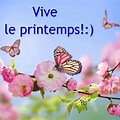 18 et 25 avril 2021